2019년 제 2회 SWCIC Movie Night (영화의 날) 외국인 관람객 모집 안내문○ 영  화 : 블랙머니 (감독 : 정지영) 【영어 자막 상영】○ 일  시 : 2019.12.19 (목) 19:00 ~ 22:00 ○ 장  소 : 롯데시네마 수원역점 (수원역 2번출구 롯데몰 5층)○ 대  상 : 외국인 70명 내외(선착순 모집)○ 비  용 : 무료○ 접수인원 : 선착순 70명 모집○ 신청방법 : 구글 설문지 작성 (신청기간 : ~ 12. 18). Click -> (https://forms.gle/3xrxqTA3BQyuSSgu6) 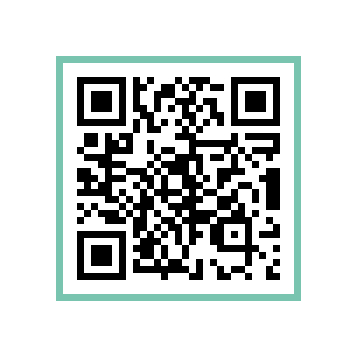 ○ 문  의 : danajihyun712@gmail.com○ 홈페이지URL : http://www.swcic.or.kr/
 ※ 노쇼 금지 입니다. 신중히 생각하신 후 신청 부탁드립니다.   (재)수원시국제교류센터 페이스북 : https://www.facebook.com/swcic/